12 ЗАСЕДАНИЕ 1 СОЗЫВАСобрание депутатов Козловского муниципального округа Чувашской Республики    РЕШИЛО:	Статья 1.	Утвердить отчет об исполнении бюджета Солдыбаевского сельского поселения Козловского района Чувашской Республики за 2022 год по доходам в сумме 7393,4 тыс. рублей, по расходам в сумме 7383,0 тыс. рублей, с превышением  доходов над  расходами (профицит бюджета Солдыбаевского сельского поселения Козловского района Чувашской Республики) в сумме 10,4 тыс. рублей и со следующими показателями:доходов бюджета Солдыбаевского сельского поселения Козловского района Чувашской Республики по кодам классификации доходов бюджета за 2022 год согласно приложению 1 к настоящему Решению;расходов бюджета Солдыбаевского сельского поселения Козловского района Чувашской Республики по  ведомственной структуре расходов бюджета Солдыбаевского сельского поселения Козловского района Чувашской Республики за 2022 год согласно приложению 2 к настоящему Решению;расходов бюджета Солдыбаевского сельского поселения Козловского района Чувашской Республики по разделам и подразделам классификации расходов бюджета Солдыбаевского сельского поселения Козловского района Чувашской Республики за 2022 год согласно приложению 3 к настоящему Решению;источников финансирования дефицита бюджета Солдыбаевского сельского поселения Козловского района Чувашской Республики по кодам классификации источников финансирования дефицитов бюджета за 2022 год согласно приложению 4 к настоящему Решению.            Статья 2.	Настоящее решение подлежит опубликованию в периодическом печатном издании «Козловский вестник» и размещению на официальном сайте Козловского муниципального округа в сети «Интернет».Председатель Собрания депутатовКозловского муниципального округаЧувашской Республики                                                                                      Ф.Р. ИскандаровПриложение 2
к Решению Собрания депутатов Козловского муниципального округа  Чувашской Республики «Об исполнении бюджета Солдыбаевского сельского поселения Козловского района Чувашской Республики за 2022 год»Расходыбюджета Солдыбаевского сельского поселения Козловского районаЧувашской Республики по ведомственной структуре расходов бюджета Солдыбаевского сельского поселения Козловского района Чувашской Республики за 2022 год(тыс. рублей)Приложение 3
к Решению Собрания депутатов Козловского муниципального округа  Чувашской Республики «Об исполнении бюджета Солдыбаевского сельского поселения Козловского района
Чувашской Республики за 2022 год»Расходыбюджета Солдыбаевского сельского поселения Козловского района Чувашской Республики по разделам и подразделам классификации расходов бюджетовза 2022 год (тыс. рублей)Приложение 4  к Решению Собрания депутатов Козловского муниципального округа  Чувашской Республики «Об исполнении бюджета Солдыбаевского сельского поселения Козловского района Чувашской Республики за 2022 год»Источники финансирования дефицитабюджета Солдыбаевского сельского поселенияКозловского района Чувашской Республикипо кодам классификации источников финансирования дефицитабюджетов за 2022 год(тыс. рублей)ЧĂВАШ РЕСПУБЛИКИ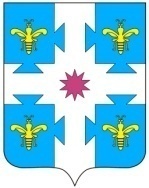 ЧУВАШСКАЯ РЕСПУБЛИКАКУСЛАВККА МУНИЦИПАЛЛА ОКРУГӖHДЕПУТАТСЕН ПУХӐВĔЙЫШĂНУ04.05.2023 9/159 №Куславкка хулиСОБРАНИЕ ДЕПУТАТОВКОЗЛОВСКОГОМУНИЦИПАЛЬНОГО ОКРУГАРЕШЕНИЕ 04.05.2023 № 9/159город КозловкаОб утверждении отчета об исполнении бюджета Солдыбаевского сельского поселения Козловского района Чувашской Республики за 2022 год Приложение 1
к Решению Собрания депутатов Козловского муниципального округа  Чувашской Республики«Об исполнении бюджета Солдыбаевского сельского поселения Козловского района
Чувашской Республики за 2022 год»Приложение 1
к Решению Собрания депутатов Козловского муниципального округа  Чувашской Республики«Об исполнении бюджета Солдыбаевского сельского поселения Козловского района
Чувашской Республики за 2022 год»Приложение 1
к Решению Собрания депутатов Козловского муниципального округа  Чувашской Республики«Об исполнении бюджета Солдыбаевского сельского поселения Козловского района
Чувашской Республики за 2022 год»Приложение 1
к Решению Собрания депутатов Козловского муниципального округа  Чувашской Республики«Об исполнении бюджета Солдыбаевского сельского поселения Козловского района
Чувашской Республики за 2022 год»Доходы бюджета Солдыбаевского сельского поселения Козловского района Чувашской Республики по кодам классификации доходов бюджета за 2022 годДоходы бюджета Солдыбаевского сельского поселения Козловского района Чувашской Республики по кодам классификации доходов бюджета за 2022 годДоходы бюджета Солдыбаевского сельского поселения Козловского района Чувашской Республики по кодам классификации доходов бюджета за 2022 годДоходы бюджета Солдыбаевского сельского поселения Козловского района Чувашской Республики по кодам классификации доходов бюджета за 2022 годДоходы бюджета Солдыбаевского сельского поселения Козловского района Чувашской Республики по кодам классификации доходов бюджета за 2022 год(тыс. рублей)(тыс. рублей) Наименование показателяКод бюджетной классификацииКод бюджетной классификацииКод бюджетной классификацииКассовоеисполнение Наименование показателяадминистраторапоступленийдоходовбюджета Солдыбаевского сельского поселениядоходовбюджета Солдыбаевского сельского поселенияКассовоеисполнение12334Доходы, всего7393,4Федеральное  казначейство  100845,9Доходы  от уплаты  акцизов на дизельное топливо, подлежащие распределению  между бюджетами субъектов Российской  Федерации  и  местными  бюджетами с учетом  установленных  дифференцированных  нормативов отчислений  в местные бюджеты1001 03 02230 01 0000 1101 03 02230 01 0000 110424,1Доходы  от уплаты  акцизов на моторные масла  для  дизельных и (или) карбюраторных (инжекторных) двигателей, подлежащие распределению  между бюджетами субъектов Российской  Федерации  и  местными  бюджетами с учетом  установленных  дифференцированных  нормативов отчислений  в местные бюджеты1001 03 02240 01 0000 1101 03 02240 01 0000 1102,3Доходы  от уплаты  акцизов на  автомобильный бензин, подлежащие распределению  между бюджетами субъектов Российской  Федерации  и  местными  бюджетами с учетом  установленных  дифференцированных  нормативов отчислений  в местные бюджеты1001 03 02250 01 0000 1101 03 02250 01 0000 110468,2Доходы  от уплаты  акцизов на  прямогонный бензин, подлежащие распределению  между бюджетами субъектов Российской  Федерации  и  местными  бюджетами с учетом  установленных  дифференцированных  нормативов отчислений  в местные бюджеты1001 03 02260 01 0000 1101 03 02260 01 0000 110-48,7Управление Федеральной налоговой службы по Чувашской Республике182263,2Налог на доходы физических лиц с доходов, источником которых является налоговый агент, за исключением доходов, в отношении которых  исчисление и уплата  налога осуществляются  в соответствии  со статьями 227, 227.1 и 228  Налогового кодекса Российской  Федерации1821 01 02010 01 0000 1101 01 02010 01 0000 11038,3Налог на доходы физических лиц с доходов, полученных физическими лицами в соответствии со статьей 228 Налогового кодекса Российской Федерации1821 01 02030 01 0000 1101 01 02030 01 0000 1100,8Единый сельскохозяйственный налог1821 05 03000 01 0000 1101 05 03000 01 0000 1102,8Налог на имущество физических лиц, взимаемый по ставкам, применяемым к объектам налогообложения, расположенным в границах сельских поселений1821 06 01030 10 0000 1101 06 01030 10 0000 11069,0Земельный налог  с  организаций, обладающих земельным участком, расположенным в границах сельских поселений1821 06 06033 10 0000 1101 06 06033 10 0000 11015,5Земельный налог с физических лиц, обладающих земельным участком, расположенным в границах сельских  поселений1821 06 06043 10 0000 1101 06 06043 10 0000 110136,8Администрация Солдыбаевского сельского поселения Козловского района Чувашской Республики9936284,3Государственная  пошлина  за  совершение нотариальных действий (за исключением действий, совершаемых консульскими учреждениями Российской Федерации)9931 08 04000 01 0000 1101 08 04000 01 0000 1100,8Доходы, получаемые в виде   арендной платы, а также  средства от продажи права  на заключение  договоров аренды за земли, находящиеся в собственности сельских поселений (за исключением земельных участков  муниципальных бюджетных и автономных учреждений) 9931 11 05025 10 0000 1201 11 05025 10 0000 120137,3Инициативные платежи, зачисляемые в бюджеты сельских поселений9931 17 15030 10 0000 1501 17 15030 10 0000 15080,6Дотации бюджетам сельских поселений на выравнивание бюджетной обеспеченности9932 02 15001 10 0000 1502 02 15001 10 0000 1502547,0Субсидии бюджетам сельских поселений  на осуществление дорожной деятельности в отношении автомобильных дорог общего пользования, а также  капитального ремонта и ремонта дворовых территорий многоквартирных домов, проездов  к дворовым территориям многоквартирных домов населенных пунктов9932 02 20216 10 0000 1502 02 20216 10 0000 1501005,9Прочие субсидии бюджетам  сельских поселений9932 02 29999 10 0000 1502 02 29999 10 0000 1502360,1Субвенции бюджетам сельских поселений на выполнение передаваемых полномочий субъектов Российской Федерации9932 02 30024 10 0000 1502 02 30024 10 0000 1500,1Субвенции бюджетам сельских поселений на осуществление первичного воинского учета на территориях, где отсутствуют военные комиссариаты9932 02 35118 10 0000 1502 02 35118 10 0000 15099,9Прочие межбюджетные трансферты, передаваемые бюджетам сельских поселений 9932 02 49999 10 0000 1502 02 49999 10 0000 15052,6НаименованиеГлавный распорядительГлавный распорядительРазделРазделПодразделПодразделЦелевая статья (муниципальные программы и непрограммные направления деятельности)Группа вида расходовСумма 1233445567РАСХОДЫ, ВСЕГО7383,0в том числе:Администрация Солдыбаевского сельского поселения Козловского района Чувашской Республики9937383,0Общегосударственные вопросы99301011520,6Функционирование Правительства Российской Федерации, высших исполнительных органов государственной власти субъектов Российской Федерации, местных администраций993010104041519,1Муниципальная программа «Управление общественными финансами и муниципальным долгом»99301010404Ч400000000Ч40000000052,6Подпрограмма «Совершенствование бюджетной политики и эффективное использование  бюджетного потенциала» муниципальной программы  «Управление общественными финансами и муниципальным долгом»99301010404Ч410000000Ч41000000052,6Основное мероприятие «Осуществление мер финансовой поддержки бюджетов муниципальных районов, городских округов и поселений, направленных на обеспечение их сбалансированности и повышение уровня бюджетной обеспеченности»99301010404Ч410400000Ч41040000052,6Поощрение региональной и муниципальных управленческих команд Чувашской  Республики за счет средств дотации (гранта) в форме межбюджетного трансферта, предоставляемой из федерального бюджета бюджетам субъектов Российской Федерации за достижение показателей деятельности органов исполнительной власти субъектов Российской Федерации99301010404Ч410455491Ч41045549152,6Расходы на выплаты персоналу в целях обеспечения выполнения функций государственными (муниципальными) органами, казенными учреждениями, органами управления государственными внебюджетными фондами99301010404Ч410455491Ч41045549110052,6Расходы на выплаты персоналу государственных (муниципальных) органов99301010404Ч410455491Ч41045549112052,6Муниципальная программа «Развитие потенциала муниципального управления»99301010404Ч500000000Ч5000000001466,5Обеспечение реализации муниципальной программы «Развитие потенциала муниципального управления»99301010404Ч5Э0000000Ч5Э00000001466,5Основное мероприятие «Общепрограммные расходы»99301010404Ч5Э0100000Ч5Э01000001466,5Обеспечение функций муниципальных органов99301010404Ч5Э0100200Ч5Э01002001466,5Расходы на выплаты персоналу в целях обеспечения выполнения функций государственными (муниципальными) органами, казенными учреждениями, органами управления государственными внебюджетными фондами99301010404Ч5Э0100200Ч5Э01002001001130,6Расходы на выплаты персоналу государственных (муниципальных) органов99301010404Ч5Э0100200Ч5Э01002001201130,6Закупка товаров, работ и услуг для обеспечения государственных (муниципальных) нужд99301010404Ч5Э0100200Ч5Э0100200200321,7Иные закупки товаров, работ и услуг для обеспечения государственных (муниципальных) нужд99301010404Ч5Э0100200Ч5Э0100200240321,7Иные бюджетные ассигнования99301010404Ч5Э0100200Ч5Э010020080014,2Уплата налогов, сборов и иных платежей99301010404Ч5Э0100200Ч5Э010020085014,2Другие общегосударственные вопросы993010113131,5Муниципальная программа «Развитие земельных и имущественных отношений»99301011313А400000000А4000000001,5Подпрограмма «Управление муниципальным имуществом» муниципальной программы «Развитие земельных и имущественных отношений»99301011313А410000000А4100000001,5Основное мероприятие «Создание условий для  максимального вовлечения в хозяйственный оборот  муниципального  имущества, в том числе земельных участков»99301011313А410200000А4102000001,5Обеспечение реализации полномочий по техническому учету, технической инвентаризации и определению кадастровой стоимости объектов недвижимости, а также мониторингу и обработке данных рынка недвижимости99301011313А410276120А4102761201,5Закупка товаров, работ и услуг для обеспечения государственных (муниципальных) нужд99301011313А410276120А4102761202001,5Иные закупки товаров, работ и услуг для обеспечения государственных (муниципальных) нужд99301011313А410276120А4102761202401,5Национальная оборона993020299,9Мобилизационная и вневойсковая подготовка9930202030399,9Муниципальная программа «Управление общественными финансами и муниципальным» 99302020303Ч400000000Ч40000000099,9Подпрограмма «Совершенствование бюджетной политики и эффективное использование бюджетного потенциала» муниципальной программы «Управление общественными финансами и муниципальным долгом» 99302020303Ч410000000Ч41000000099,9Основное мероприятие «Осуществление мер финансовой поддержки бюджетов муниципальных районов, городских округов и поселений, направленных на обеспечение их сбалансированности и повышение уровня бюджетной обеспеченности»99302020303Ч410400000Ч41040000099,9Осуществление первичного воинского учета на территориях, где отсутствуют военные комиссариаты, за счет субвенции, предоставляемой из федерального бюджета99302020303Ч410451180Ч41045118099,9Расходы на выплаты персоналу в целях обеспечения выполнения функций государственными (муниципальными) органами, казенными учреждениями, органами управления государственными внебюджетными фондами99302020303Ч410451180Ч41045118010099,9Расходы на выплаты  персоналу государственных (муниципальных)  органов99302020303Ч410451180Ч41045118012099,9Национальная экономика99304042770,3Сельское хозяйство и рыболовство99304040505595,4Муниципальная программа «Развитие сельского хозяйства и регулирование рынка сельскохозяйственной продукции, сырья и продовольствия»99304040505Ц900000000Ц900000000595,4Подпрограмма «Развитие отраслей агропромышленного комплекса» муниципальной программы «Развитие сельского хозяйства и регулирование рынка сельскохозяйственной продукции, сырья и продовольствия»99304040505Ц9И0000000Ц9И0000000595,4Основное мероприятие «Борьба с распространением борщевика Сосновского»99304040505Ц9И0900000Ц9И0900000595,4Реализация комплекса мероприятий по борьбе с распространением борщевика Сосновского на территории Чувашской Республики99304040505Ц9И09S6810Ц9И09S6810595,4Закупка товаров, работ и услуг для обеспечения государственных (муниципальных) нужд99304040505Ц9И09S6810Ц9И09S6810200595,4Иные закупки товаров, работ и услуг для обеспечения государственных (муниципальных) нужд99304040505Ц9И09S6810Ц9И09S6810240595,4Дорожное хозяйство (дорожные фонды)993040409092174,9Муниципальная программа «Развитие транспортной системы»99304040909Ч200000000Ч2000000002174,9Подпрограмма «Безопасные и качественные автомобильные дороги» муниципальной программы «Развитие транспортной системы»99304040909Ч210000000Ч2100000002174,9Основное мероприятие «Мероприятия, реализуемые с привлечением межбюджетных трансфертов бюджетам другого уровня»99304040909Ч210300000Ч2103000002174,9Капитальный ремонт и ремонт автомобильных дорог общего пользования местного значения в границах населенных пунктов поселения99304040909Ч210374191Ч210374191572,6Закупка товаров, работ и услуг для обеспечения государственных (муниципальных) нужд99304040909Ч210374191Ч210374191200572,6Иные закупки товаров, работ и услуг для обеспечения государственных (муниципальных) нужд99304040909Ч210374191Ч210374191240572,6Содержание автомобильных дорог общего пользования местного значения в границах населенных пунктов поселения99304040909Ч210374192Ч21037419250,0Закупка товаров, работ и услуг для обеспечения государственных (муниципальных) нужд99304040909Ч210374192Ч21037419220050,0Иные закупки товаров, работ и услуг для обеспечения государственных (муниципальных) нужд99304040909Ч210374192Ч21037419224050,0Капитальный ремонт и ремонт автомобильных дорог общего пользования местного значения в границах населенных пунктов поселения99304040909Ч2103S4191Ч2103S41911117,7Закупка товаров, работ и услуг для обеспечения государственных (муниципальных) нужд99304040909Ч2103S4191Ч2103S41912001117,7Иные закупки товаров, работ и услуг для обеспечения государственных (муниципальных) нужд99304040909Ч2103S4191Ч2103S41912401117,7Содержание автомобильных дорог общего пользования местного значения в границах населенных пунктов поселения99304040909Ч2103S4192Ч2103S4192434,6Закупка товаров, работ и услуг для обеспечения государственных (муниципальных) нужд99304040909Ч2103S4192Ч2103S4192200434,6Иные закупки товаров, работ и услуг для обеспечения государственных (муниципальных) нужд99304040909Ч2103S4192Ч2103S4192240434,6Жилищно-коммунальное хозяйство99305051755,2Коммунальное хозяйство993050502021242,0Муниципальная программа «Модернизация и развитие сферы жилищно-коммунального хозяйства»9930505050202А1000000001242,0Подпрограмма «Развитие систем коммунальной инфраструктуры и объектов, используемых для очистки сточных вод» муниципальной программы  «Модернизация и развитие сферы жилищно-коммунального хозяйства»9930505050202А1200000001242,0Основное мероприятие «Развитие систем водоснабжения муниципальных образований»9930505050202А1201000001242,0Капитальный ремонт источников водоснабжения (водонапорных башен и водозаборных скважин) в населенных пунктах9930505050202А1201SА0101242,0Закупка товаров, работ и услуг для обеспечения государственных (муниципальных) нужд9930505050202А1201SА0102001242,0Иные закупки товаров, работ и услуг для обеспечения государственных (муниципальных) нужд9930505050202А1201SА0102401242,0Благоустройство99305050303513,1Муниципальная программа «Формирование современной городской среды на территории Чувашской Республики» 99305050303А500000000А500000000110,0Подпрограмма «Благоустройство дворовых и общественных территорий» муниципальной программы  «Формирование современной городской среды на территории Чувашской Республики» 99305050303А510000000А510000000110,0Основное мероприятие «Содействие благоустройству населенных пунктов Чувашской Республики»99305050303А510200000А510200000110,0Уличное освещение99305050303А510277400А510277400110,0Закупка товаров, работ и услуг для обеспечения государственных (муниципальных) нужд99305050303А510277400А510277400200110,0Иные закупки товаров, работ и услуг для обеспечения государственных (муниципальных) нужд99305050303А510277400А510277400240110,0Муниципальная программа «Комплексное развитие сельских территорий»99305050303А600000000А600000000403,1Подпрограмма «Создание и развитие инфраструктуры на сельских территориях» муниципальной программы  «Комплексное развитие сельских территорий»99305050303А620000000А620000000403,1Основное мероприятие «Комплексное обустройство населенных пунктов, расположенных в сельской местности, объектами социальной и инженерной инфраструктуры, а также строительство и реконструкция автомобильных дорог»99305050303А620100000А620100000403,1Реализация инициативных проектов 99305050303А6201S6570А6201S6570403,1Закупка товаров, работ и услуг для обеспечения государственных (муниципальных) нужд99305050303А6201S6570А6201S6570200403,1Иные закупки товаров, работ и услуг для обеспечения государственных (муниципальных) нужд99305050303А6201S6570А6201S6570240403,1Другие вопросы в области жилищно-коммунального хозяйства993050505050,1Муниципальная программа «Обеспечение граждан в Чувашской  Республике доступным и комфортным жильем»99305050505А200000000А2000000000,1Подпрограмма «Поддержка строительства жилья в Чувашской Республике» муниципальной программы «Обеспечение граждан в Чувашской Республике доступным и комфортным жильем»99305050505А210000000А2100000000,1Основное мероприятие «Обеспечение граждан доступным жильем»99305050505А210300000А2103000000,1Осуществление государственных полномочий Чувашской Республики по ведению учета граждан, нуждающихся в жилых помещениях и имеющих право на государственную поддержку за счет средств республиканского бюджета Чувашской Республики на строительство (приобретение) жилых помещений, по регистрации и учету граждан, имеющих право на получение социальных выплат для приобретения жилья в связи с переселением из районов Крайнего Севера и приравненных к ним местностей, по расчету и предоставлению муниципальными районами субвенций бюджетам поселений для осуществления указанных государственных полномочий и полномочий по ведению учета граждан, проживающих в сельской местности, нуждающихся в жилых помещениях и имеющих право на государственную поддержку в форме социальных выплат на строительство (приобретение) жилых помещений в сельской местности в рамках устойчивого развития сельских территорий99305050505А210312980А2103129800,1Закупка товаров, работ и услуг для обеспечения государственных (муниципальных) нужд99305050505А210312980А2103129802000,1Иные закупки товаров, работ и услуг для обеспечения государственных (муниципальных) нужд99305050505А210312980А2103129802400,1Культура, кинематография99308081237,0Культура993080801011237,0Муниципальная  программа «Развитие культуры и туризма» 99308080101Ц400000000Ц4000000001237,0Подпрограмма «Развитие культуры в   Чувашской Республике» муниципальной программы «Развитие культуры и туризма» 99308080101Ц410000000Ц4100000001237,0Основное мероприятие «Сохранение и развитие народного творчества»99308080101Ц410700000Ц4107000001237,0Обеспечение деятельности   учреждений в сфере культурно-досугового обслуживания населения99308080101Ц410740390Ц4107403901237,0Межбюджетные трансферты99308080101Ц410740390Ц4107403905001237,0Иные межбюджетные трансферты99308080101Ц410740390Ц4107403905401237,0НаименованиеКод бюджетной классификации (раздел, подраздел)Код бюджетной классификации (раздел, подраздел)Исполнено1223РАСХОДЫ, всего7383,0в том числе:ОБЩЕГОСУДАРСТВЕННЫЕ ВОПРОСЫ011520,6Функционирование Правительства Российской Федерации, высших исполнительных органов государственной власти субъектов Российской Федерации, местных администраций01041519,1Другие общегосударственные вопросы01131,5НАЦИОНАЛЬНАЯ ОБОРОНА0299,9Мобилизационная и вневойсковая подготовка020399,9НАЦИОНАЛЬНАЯ  ЭКОНОМИКА042770,3Сельское хозяйство и рыболовство0405595,4Дорожное хозяйство   (дорожные фонды)04092174,9ЖИЛИЩНО-КОММУНАЛЬНОЕ ХОЗЯЙСТВО051755,2Коммунальное хозяйство05021242,0Благоустройство0503513,1Другие вопросы в области жилищно-коммунального хозяйства05050,1КУЛЬТУРА, КИНЕМАТОГРАФИЯ081237,0Культура08011237,0Наименование показателяКод бюджетной классификацииКод бюджетной классификацииКассовоеисполнениеНаименование показателяадминистратораисточника финансированияисточникафинансированияКассовоеисполнение1234Источники финансирования дефицита бюджета Солдыбаевского сельского поселения Козловского района Чувашской Республики – всего-10,4в том числе:Источники внутреннего финансирования дефицита бюджета Солдыбаевского сельского поселения Козловского района Чувашской Республики-10,4из них:Изменение остатков средств 0000105 0000 00 0000 000-10,4Увеличение  прочих остатков  денежных средств бюджетов  сельских поселений0000105 0201 10 0000 510-7401,0Уменьшение  прочих остатков  денежных средств бюджетов  сельских поселений0000105 0201 10 0000 6107390,6